Maritime Transport and Offshore Facilities Security Act 2003Notice of designation of Port operator - NT Port and Marine Pty LtdI, STEPHEN J WEBER, Director, Transport Security Operations, Office of Transport Security, under subsection 14(1) of the Maritime Transport and Offshore Facilities Security Act 2003 (the Act):REVOKE the designation of Ezion Offshore Logistics Hub (Tiwi) Pty Ltd as the port operator for the security regulated port of Port Melville published in the Gazette (C2014G00633 16/04/2014); andDESIGNATE NT Port and Marine Pty Ltd to be the port operator for the security regulated port of Port Melville.This Notice commences upon publication in the Gazette.Date:   29 September 2017   Stephen J WeberDelegate of the Secretary of theDepartment of Infrastructure and Regional DevelopmentNote:Gazette means the Commonwealth of Australia GazetteThis Notice remains in force until otherwise revoked in writing and upon subsequent publication in the Gazette.NTC-13889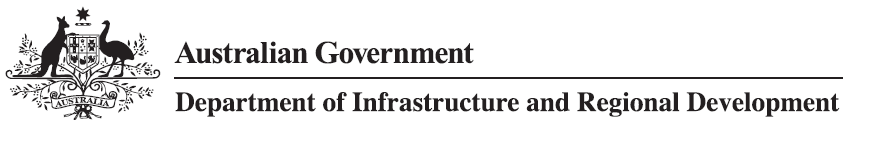 